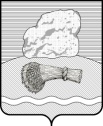 РОССИЙСКАЯ ФЕДЕРАЦИЯКалужская областьДуминичский районСельская Дума сельского поселения«ДЕРЕВНЯ ДУМИНИЧИ»РЕШЕНИЕ«04» апреля 2019 года                                                                                                            № 9О принятии  осуществления частиполномочий по решению вопроса местного значениямуниципального района «Думиничский район»органами местного самоуправления сельскогопоселения «Деревня Думиничи»Руководствуясь пунктом 20 части 1 статьи 14, частью 3 статьи 14, частью 4 статьи 15 Федерального закона от 06.10.2003 N 131-ФЗ «Об общих принципах организации местного самоуправления в Российской Федерации», Решением Районного Собрания представителей муниципального района «Думиничский район» от 27.03.2019 № 16 «О передаче сельскому поселению «Деревня Думиничи» отдельных полномочий по решению вопроса местного значения», в соответствии с Порядком заключения соглашений о передаче (принятии) осуществления части полномочий по решению вопросов местного значения между органами местного самоуправления муниципального района «Думиничский район» и поселений, входящих в его состав, утвержденным Решением сельской Думы сельского поселения «Деревня Думиничи» от 13.01.2015 №3, руководствуясь Уставом сельского поселения «Деревня Думиничи», сельская Дума  РЕШИЛА:1. Принять осуществление отдельных полномочий муниципального района «Думиничский район» по решению вопроса местного значения «утверждение подготовленной на основе генеральных планов поселения документации по планировке территории» в части «утверждения документации по проектам планировки и проектам межевания территории в дер.Думиничи, занятой земельными участками, сформированными для предоставления семьям, имеющим трех и более детей».2. Администрации сельского поселения «Деревня Думиничи» заключить с администрацией муниципального района «Думиничский район» соглашение о  передаче органам местного самоуправления сельского поселения «Деревня Думиничи» осуществление соответствующих полномочий за счет межбюджетного трансферта, предоставляемого из бюджета муниципального района «Думиничский район» в бюджет сельского поселения «Деревня Думиничи» в соответствии с Бюджетным кодексом Российской Федерации, провести необходимые организационные мероприятия.3. Настоящее Решение вступает в силу с даты его официального обнародования.Глава сельского поселения                                                           Н.А.Соломина